Муниципальное бюджетное общеобразовательное учреждение«Гимназия  №82» городского округа город Уфа Республики БашкортостанСекция «Физика»Разработка пассивной портативной акустической системы для смартфона с использованием 3D-технологии                                                                         Выполнили: Филиппова Кира,                                                                         Молодцова Елизавета                                                                        ученицы  3В класса                                                                       Научный руководитель:                                                                        Ямаева Д.Р.,                                                                         учитель начальных классовУфа, 2019 г.Содержание   Введение……………………………………………………………………..3I Теоретическая часть1. Звуковые волны, источники шума…………………………………51.2.Что такое рупор и для чего он нужен?..........................................9II Практическая часть.2.1. Понятие  «3D-моделирование»…………………………………….102.2. Проектирование пассивной портативной акустической системы для смартфона с использованием 3D-технологии………………………….12     Заключение…………………………………………………………………15Список использованных источников и литературы…………………….16ВведениеВ современном мире с каждым днем набирает популярность трехмерное моделирование. Объемные модели могут пригодиться абсолютно везде, в любой отрасли, которые невозможно представить без применения трехмерных моделей. Мы можем просмотреть детали нашего объекта на любом этапе построения, что позволит вовремя заметить недостатки и исправить их.Мы провела исследование среди учеников третьих классов нашей  Гимназии  с целью выяснить знают  ли ребята что такое рупор и 3D-моделирование, как происходит построение 3D-объектов.Нашим сверстникам было  интересно узнать, как мы разработали акустическую систему, что такое  3D-моделирование и как конструировать объемные 3D-модели.По данному исследованию были получены следующие данные:- 78,5% учащихся знают, что такое рупор и  для чего он нужен;-  и всего 23% - слышали про 3D-моделирование и  примерно представляют как происходит построение 3D-объектов;В результате исследования мы выявили проблему: небольшое количество ребят владеют знаниями по 3D моделированию.Цель нашей работы: разработка и изготовление пассивной портативной акустической  системы для смартфонов, основанной на принципе рупора.Задачи:изучение принципа работы рупора;изучение  звука, звуковых волн, акустики;проведение опроса среди учеников 3-х классов;разработка  3D-модели с использованием программного комплекса Tinkercad ;печать подставки-рупора на 3D-принтере;тестирование полученного прототипа.Мы провели анализ рынка подобных систем и выяснили, что в магазинах их  очень много. Но у них есть недостатки: высокая стоимость; нужен источник электрического питания; невозможно прослушивать нескольким людям (например: наушники).Поэтому мы приняли решение смоделировать дизайнерскую, легкую, не дорогую  и удобную в применении 3D- модель пассивной портативной акустической системы, для повышения качества звука, основанной на принципе рупора.I  Теоретическая часть1.  Звуковые волны, источники шума.   Акустика – это область знания о природе звука. Она изучает такие явления, как возникновение, распространение, ощущение звука и различные эффекты, производимые звуком на органы слуха. Звук представляет собой звуковые волны, которые вызывают колебания мельчайших частиц воздуха, других газов, а также жидких и твердых сред. Звук может возникать только там, где есть вещество, не важно, в каком агрегатном состоянии оно находится. В условиях вакуума, где отсутствует какая-либо среда, звук не распространяется, потому что там отсутствуют частицы, которые и выступают распространителями звуковых волн.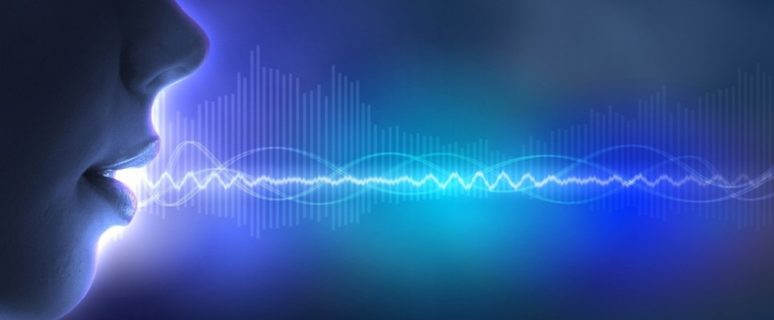 Движения предметов и тел практически всегда становятся причиной колебаний окружающей среды. Не важно, вода это или воздух. В процессе этого частицы среды, которой передаются колебания тела, также начинают колебаться. Возникают звуковые волны. Причем движения осуществляются в направлениях - вперед и назад, поступательно сменяя друг друга. Поэтому звуковая волна является продольной. 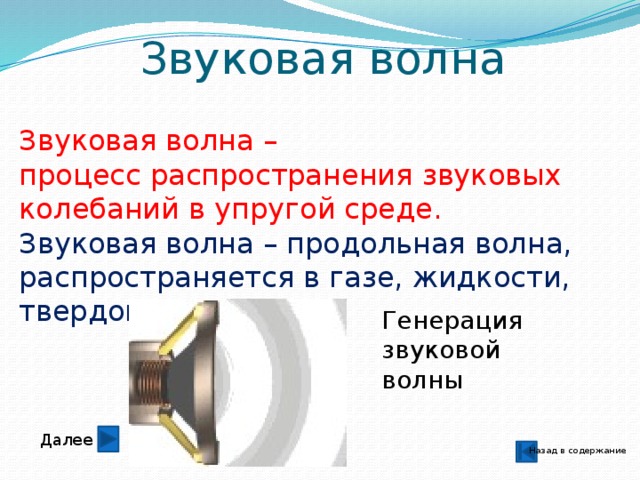 Основные характеристики звуковой волны – это ее частота и амплитуда. 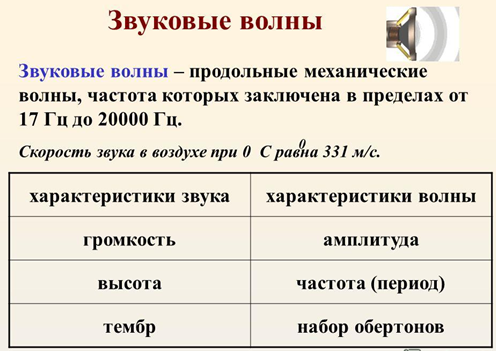 Первая величина показывает, какое количество волн образуется за секунду. Вторая определяет силу волны. Низкочастотные звуки имеют низкие показатели частоты, и наоборот. Частота звука измеряется в Герцах, и если она превышает 20 000 Гц, то возникает ультразвук. 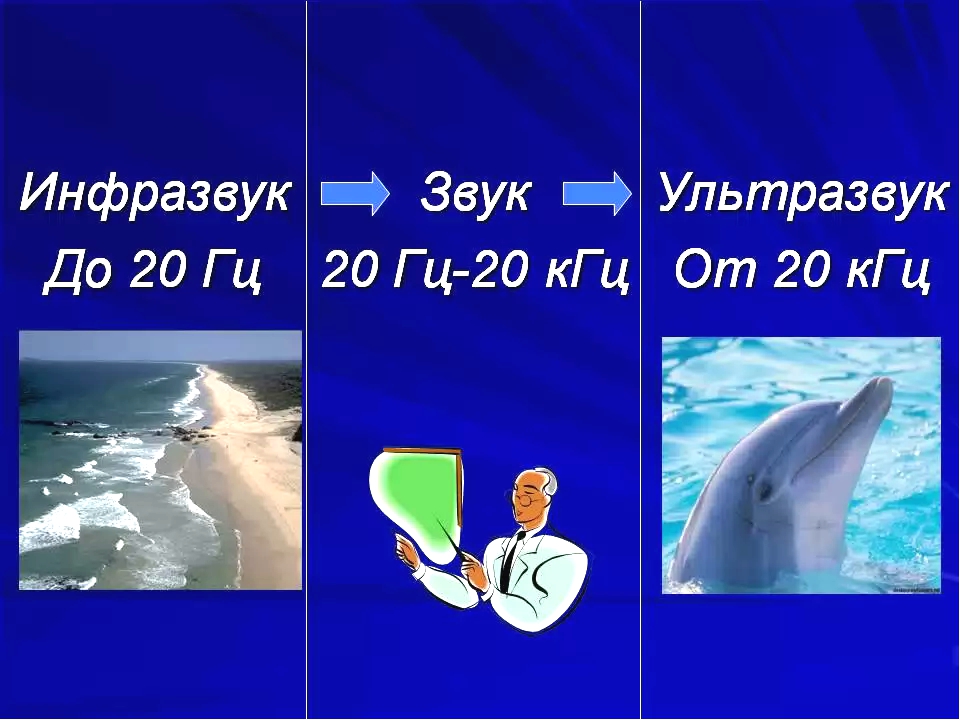 Примеров низкочастотных и высокочастотных звуков в природе и окружающем человека мире достаточно. Щебетание соловья, раскаты грома, грохот горной реки и другие – это все разные звуковые частоты. Значение амплитуды волны напрямую зависит от того, насколько звук громок. Громкость же, в свою очередь, уменьшается по мере удаления от источника звука. Соответственно, и амплитуда тем меньше, чем дальше от эпицентра находится волна. Другими словами, амплитуда звуковой волны уменьшается при удалении от источника звука В повседневной жизни человека присутствуют постоянные шумы. Измеряется уровень шума в децибелах (дБ). Движение автомобилей, ветер, шелест листвы, переплетение голосов людей и другие звуковые шумы являются нашими спутниками ежедневно. Но к таким шумам слуховой анализатор человека (ухо) имеет возможность привыкать. Однако существуют и такие явления, с которыми даже приспособительные способности человеческого уха не могут справиться. Например, шум, превышающий 120 дБ, способен вызвать ощущение боли. Самое громкое животное – синий кит. Когда он издает звуки, его можно услышать на расстоянии более 800 километров. Днем фоновый шум в квартире должен быть не громче 40 дБ, на прилегающей территории не громче 70 дБ. Ночью – 30 дБ дома, 60 дБ – на улице. Это комфортная обстановка.Например, для сравнения ниже приведена шкала громкости звуков, издаваемых различными источниками.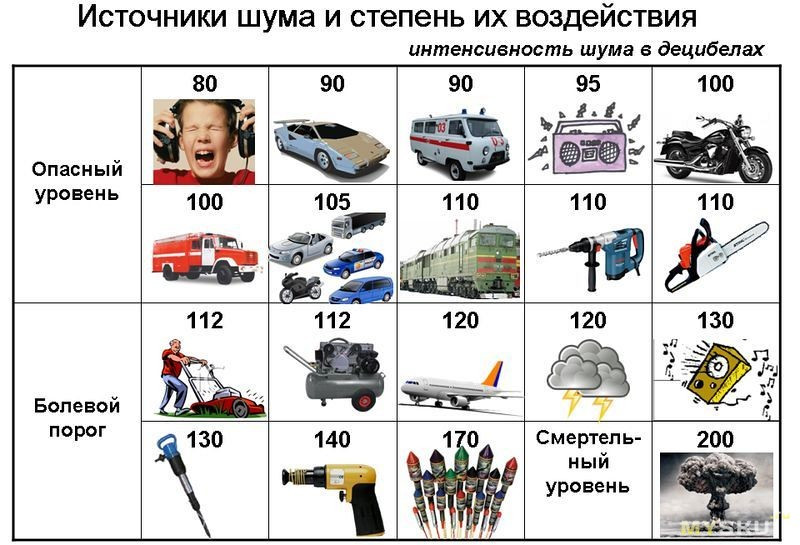 Почему музыкальные инструменты издают те или иные звуки? Гитарные переборы, наигрыши пианино, низкие тона барабанов и труб, очаровывающий тонкий голосок флейты. Все эти и многие другие звуки возникают по причине колебаний воздуха или, другими словами, из-за появления звуковых волн. Но почему звучание музыкальных инструментов настолько разнообразное? Оказывается, это зависит от некоторых факторов. Первое – это форма инструмента, второе – материал, из которого он изготовлен. 2. Что такое рупор и для чего он нужен?   Ру́пор (от нидерл. roeper от roepen — кричать) — труба в форме усечённого конуса, предназначенная для направленной передачи звука, например голоса или сигнала клаксона. Рупоры применялись не только для передачи звука, но и для направленного приёма звука в качестве устройств для улучшения слуха [2].Звук, отражаясь от стенок рупора, усиливается.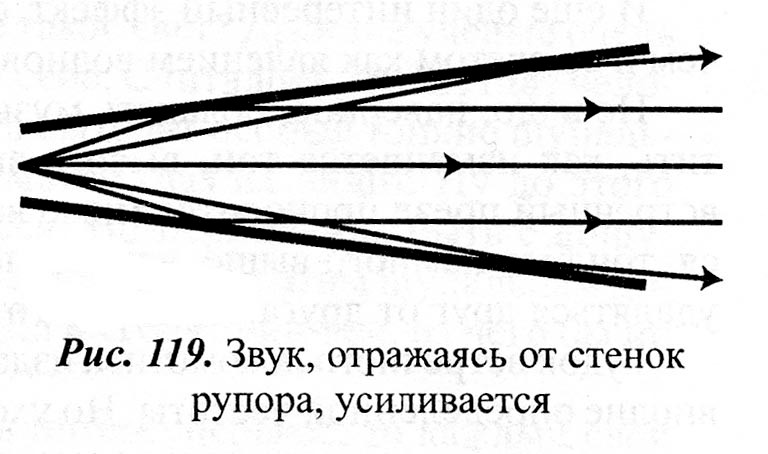 Рупор был изобретен в 1670 году англичанином Сэмюэлем Морландом. Свой первый рупор он сделал из стекла, а затем стал делать их из меди [3].Мы смоделировали и распечатали на 3D-принтере разные модели рупоров. 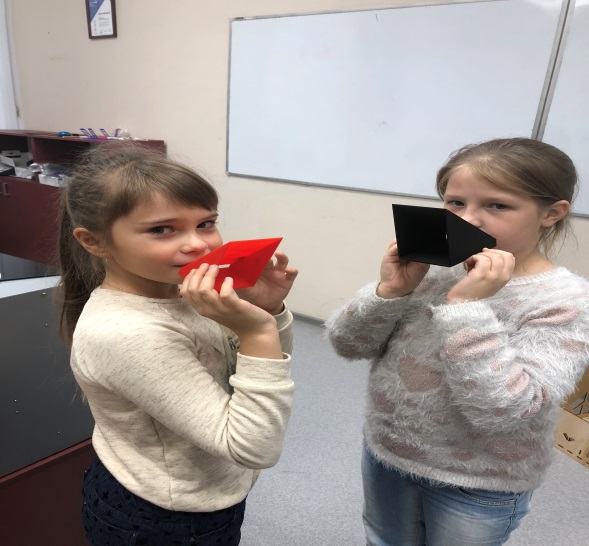 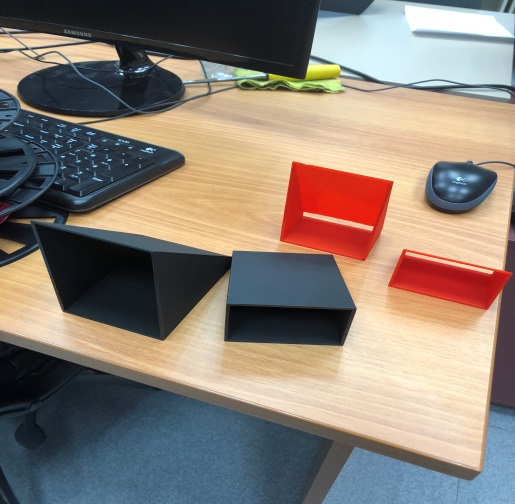 Послушав звук, исходивший из этих рупоров, мы сделали вывод: что не так важно, какой рупор короткий или длинный, важно расширение в конце рупора, чем оно шире, тем звук усиливается лучше.II Практическая часть.2.1. Понятие  «3D-моделирование».3D моделирование - это процесс создания виртуальных объемных моделей любых объектов, позволяющий максимально точно представить форму, размер  объекта, оценить внешний вид  изделия, так же объекты, выполненные в 3D, позволят увидеть то, чего еще нет [1].  3D-моделирование – это настоящее искусство, открывающее широкие перспективы для тех, кто решил его освоить!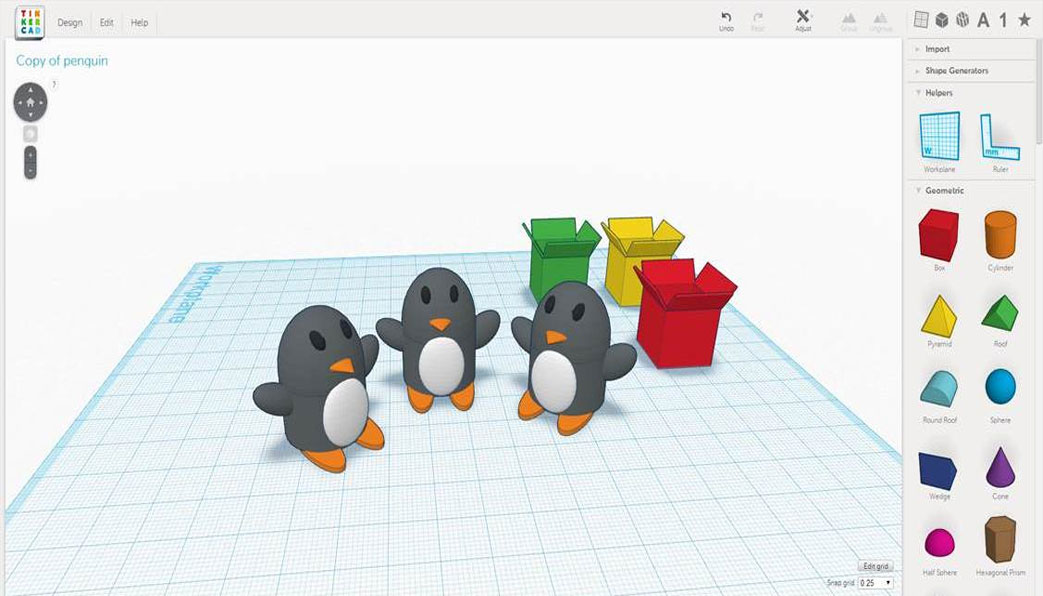 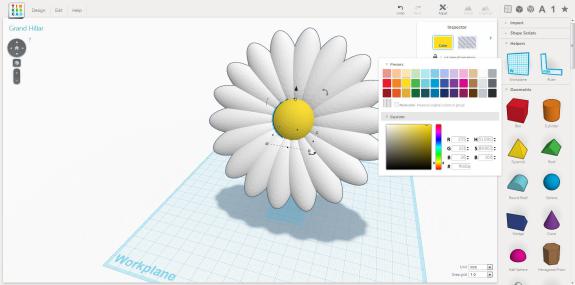 Если несколько лет назад это было революцией, то сейчас всё чаще и чаще находит применение в различных отраслях. Автомобильная промышленность, медицина, строительство, бытовое производство, мультипликация, кинематограф – сейчас представить эти отрасли без 3D-печати уже почти невозможно.Мы работали в программе Тinkercad.TinkerCAD - это программа, которая является одним из самых простых в плане освоения трехмерных редакторов. Благодаря повсеместным всплывающим подсказкам и удобным меню, работать в ней смогут даже те, кто вообще не имеет опыта в сфере 3D-моделирования.  Также стоит похвалить за возможность отправки готовых моделей на печать. Так что если вы являетесь обладателем 3D-принтера и хотите как можно быстрее создать и распечатать модель, то данное решение как раз для вас. Программа поддерживает практически все более-менее популярные модели принтеров.  Помимо отправки модели на печать, ее можно просто сохранить на диск в форматах OBJ либоSTL[4].                      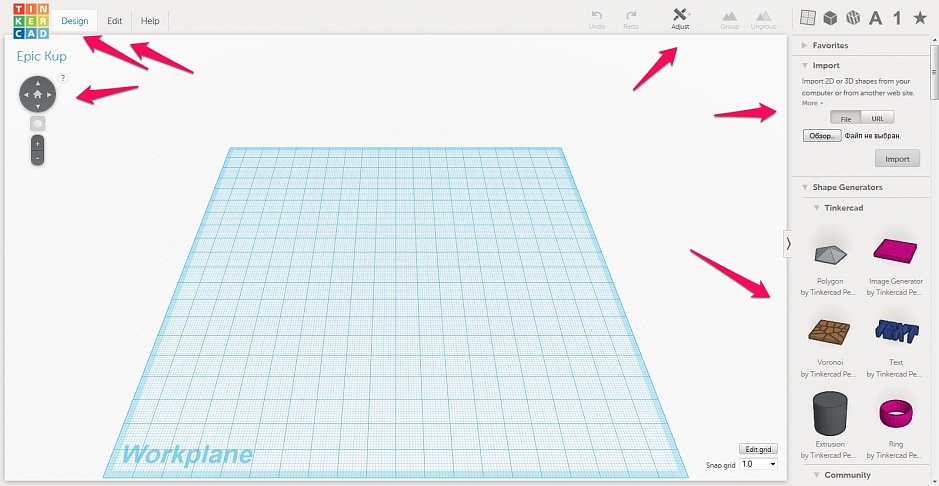  Всё просто и доступно. И вы можете приступить к созданию своих первых моделей в TinkerCad [5].Проектирование пассивной портативной акустической системы для смартфона с использованием 3D-технологииМы начали заниматься моделированием на летних каникулах, и нами были спроектированы и смоделированы оригинальные портативные подставки под телефон.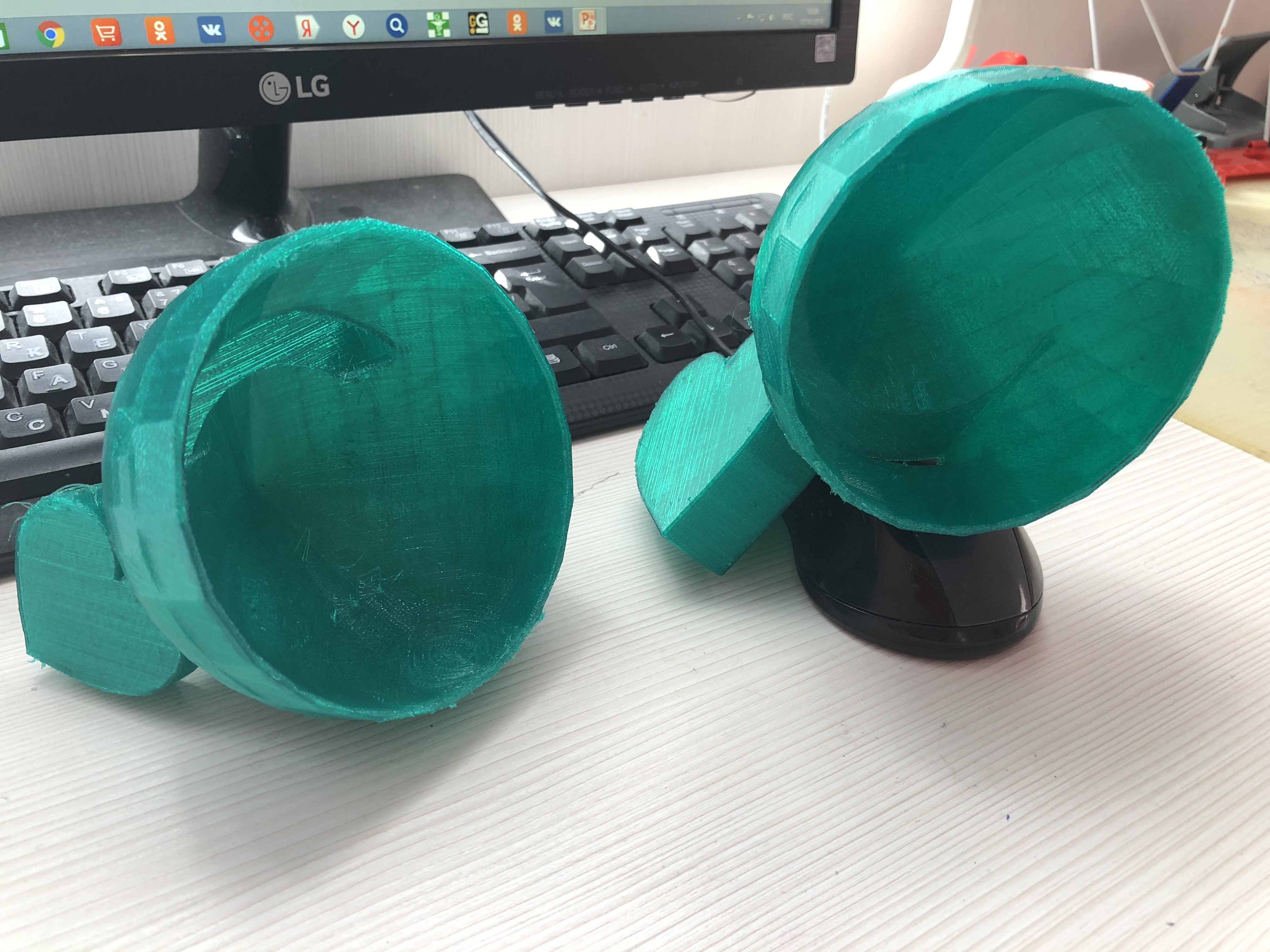 Акустическая система — устройство для воспроизведения звука. Наша акустическая система оформлена в виде рупора.Этапы работы: Разработка 3D-модели-подставки производилась с использованием инструментов программного комплекса Тinkercad.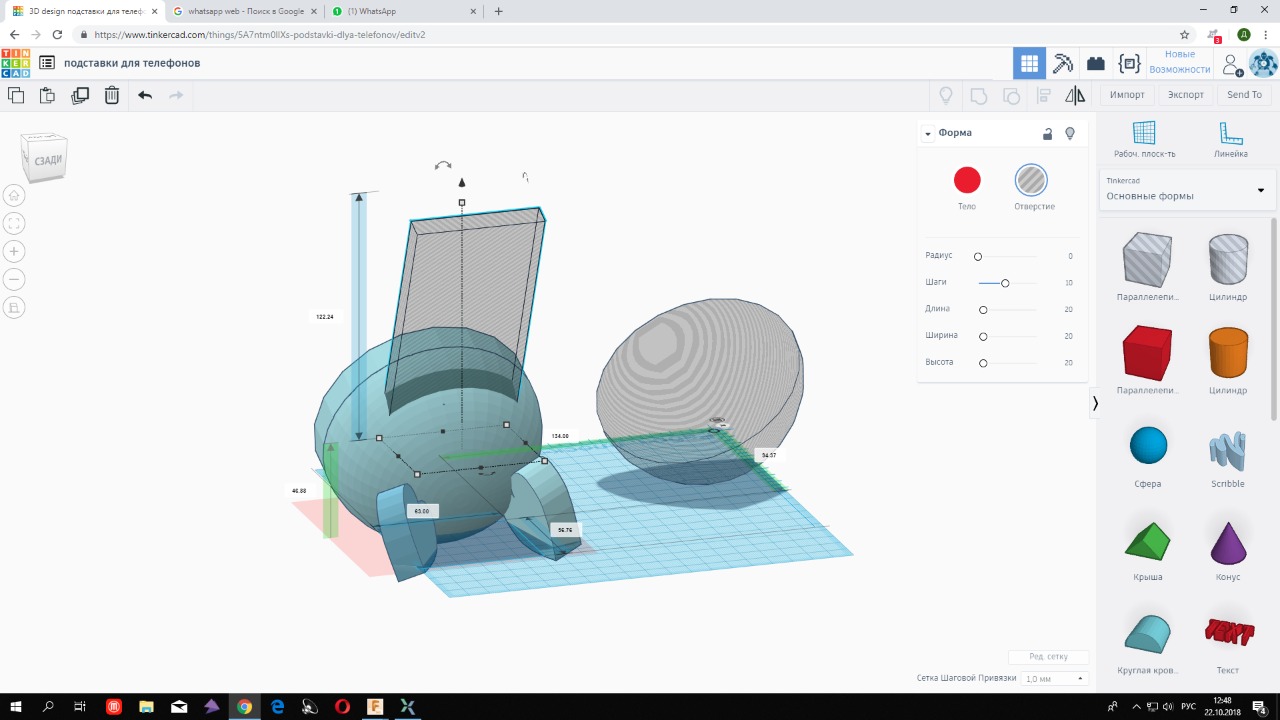 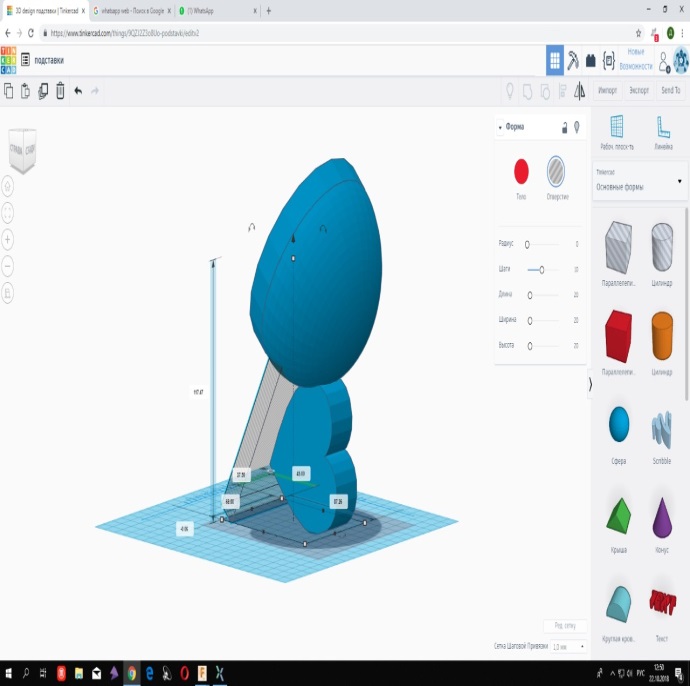 Подготовка к печати, при которой выбирались цвет пластика и настройки принтера  Picaso.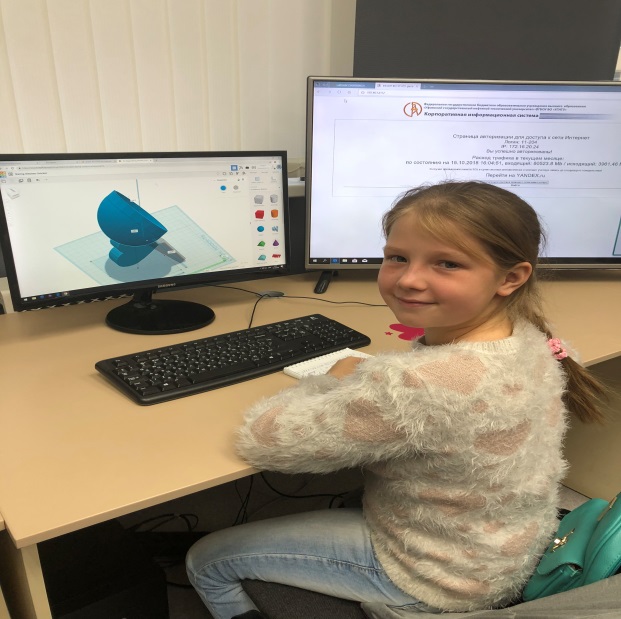 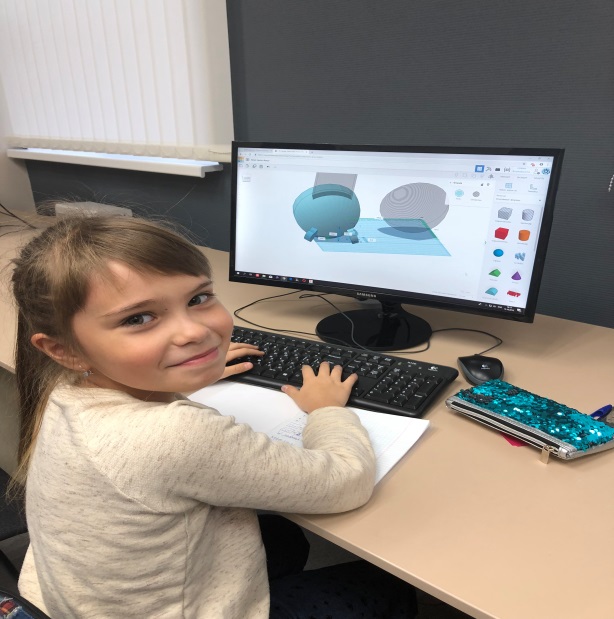 В результате распечатаны готовые прототипы пассивной портативной акустической системы под смартфоны.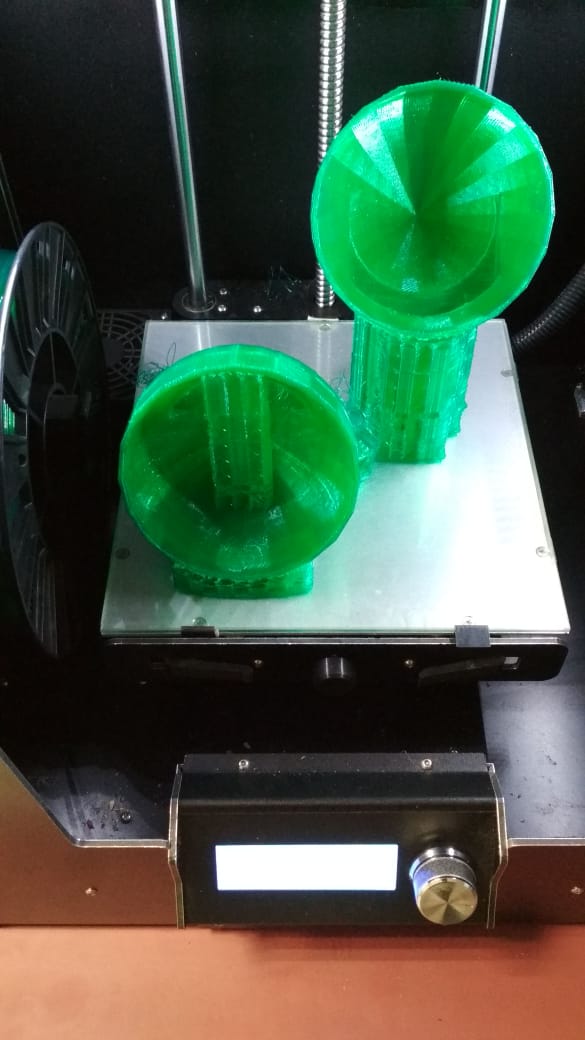 Мы провели измерения громкости звука без акустической системы и с ней в помещении 20 м2.Таким образом, установлено, что предложенная акустическая подставка работает – усиливает звук на  5 и 8 дБ.Заключение В  данной работе мы хотели показать этапы создания пассивной портативной акустической системы для смартфона с использованием 3D-технологий. А именно:  разработали 3D-модель подставки-рупора с использованием программного комплекса Tinkercad ;выполнили  печать подставки-рупора на 3D-принтере;   протестировали прототип пассивной портативной акустической системы-подставки. А так же  определили «+» нашей портативной акустической системы-подставки:усиление звука без электроники;безопасность использования (нет проводов и аккумуляторов);может использоваться для  других телефонов;оригинальность дизайнерского решения (форма, цвет);низкая стоимость;лёгкая, удобная в использовании. В ходе эксперимента проведённого нами с ребятами из третьих классов,  95%  убедились, что подставки-рупоры  для телефонов, которые мы  изготовили, усиливают звук.Наша пассивная  портативная  акустическая  система для смартфона  может применятся  для усиления звука  при прослушивании и просмотра различной  видио и аудио  информации, что несомненно усилит её эффект.Список использованных источников и  литературы Багин Н.Б. Трехмерное проектирование в КОМПАС-3D. - М.: ДМК-Пресс, 2012.Википедия.https://kartaslov.ru/значение-слова/рупор.http://softrare.ru/windows/tinkercad.http://3dtoday.ru/blogs/daymon/tinkercad-for-dummies-part-1.Акустическая системаГромкость звука без акустической системы,дБГромкость звука с акустической системой,дБiPhone 56772Alcatel onetouch6775